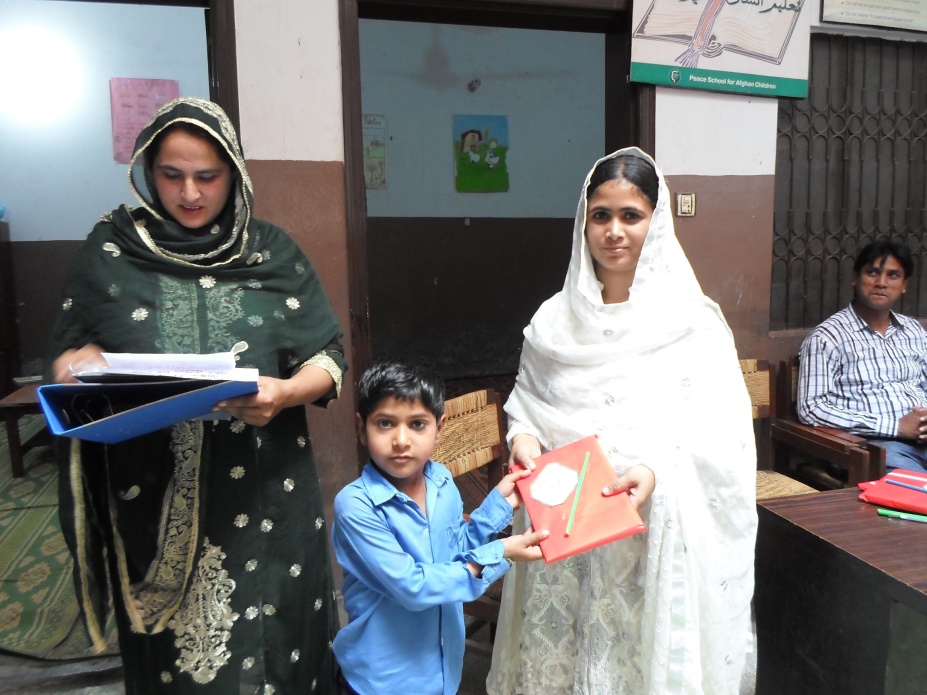 Noman receiving his prize on Result Day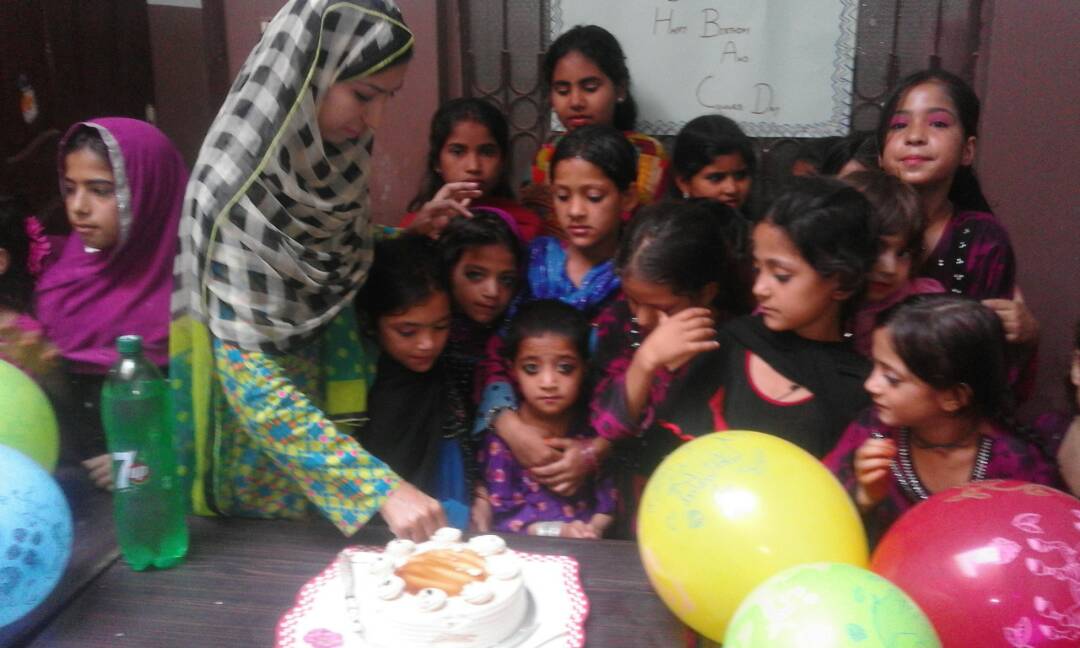 Colour Day celebration at Peace School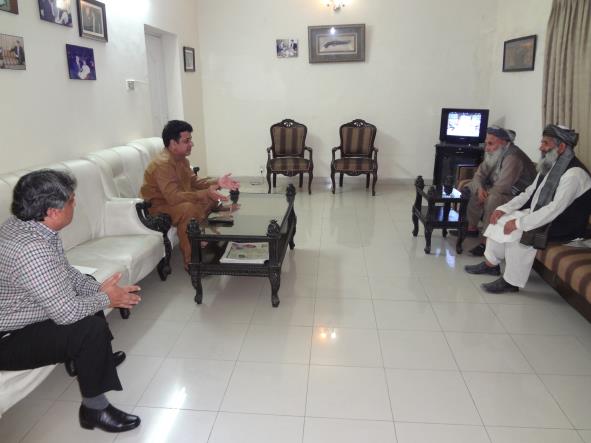 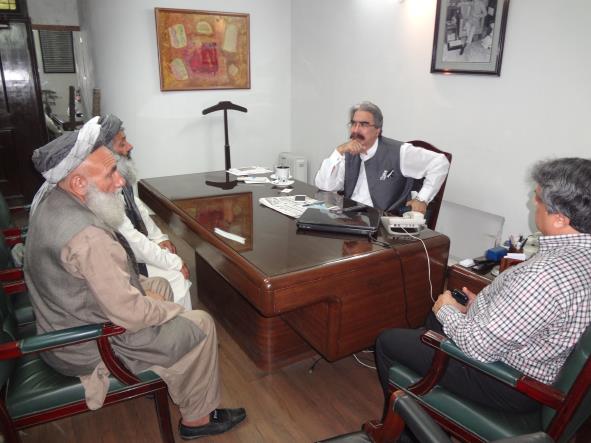 Afghan leaders meeting, Mr. Khalil Minister for Human Rights and Minorities Affairs in Punjab and Mr. Riaz, Afghan Commissionarate, Government of Pakistan